Приложение № 1к приказу отдела образованияот 26.03.2018 № 187Регламент проведения муниципального публичного зачета1. Общие положения1.1. Регламент устанавливает порядок проведения муниципального публичного зачета по геометрии для обучающихся 7 классов в общеобразовательных организациях Гайского городского округа (далее – муниципальный зачет).1.2. Муниципальный зачет проводится с целью мониторинга подготовки обучающихся к государственной итоговой аттестации по математике, освоения образовательной программы по геометрии и реализации новых форм оценки образовательных достижений обучающихся.2. Порядок проведения муниципального публичного зачета2.1. Участниками муниципального зачета являются обучающиеся 7 классов общеобразовательных организаций Гайского городского округа.2.2. Обучающиеся, находившиеся на длительном лечении в стационаре или лечебно-профилактическом учреждении, обучавшиеся по состоянию здоровья на дому, от участия в зачете по желанию освобождаются решением органа управления образовательной организации (далее – ОО).Обучающиеся, занимающиеся по адаптированным образовательным программам, принимают участие в зачете по желанию.2.3. Зачет проводится в устной форме по билетам. Возможно проведение муниципального зачета по геометрии в рамках неформальных мероприятий интеллектуальной направленности (смотр знаний, конкурс знатоков геометрии и др.).2.4. Предлагается следующая продолжительность зачета: 20 минут на подготовку, 10 минут на ответ одного обучающегося.2.5. Вопросы и задания, входящие в билеты, разрабатываются МБУ «Методический центр отдела образования администрации Гайского городского округа» (далее – МЦ ОО). Вопросы и задания охватывают материал 7 класса. Билеты размещаются в открытом доступе на сайте отдела образования администрации Гайского городского округа.2.6. Обучающиеся сдают зачет в тех общеобразовательных организациях, в которых они обучаются в присутствии комиссии, утвержденной приказом общеобразовательной организации, в составе председателя комиссии (директора школы или его заместителя), членов комиссии (учителей математики данной общеобразовательной организации, представителей органов государственно-общественного управления, отдела образования и родителей обучающихся, представителей общественности).2.7. На зачете обучающимся запрещается пользоваться калькуляторами, мобильными телефонами, письменными заметками, учебниками и справочными материалами.2.8. Обучающимся, получившим на муниципальном зачете неудовлетворительные отметки, предоставляется право сдать зачет повторно. Для таких обучающихся организуются дополнительные занятия по коррекции затруднений. Пересдача зачета обучающимися, получившими неудовлетворительные отметки, проводится по тем же билетам. Сроки проведения пересдачи зачета устанавливаются отделом образования, но не позднее 25 июня текущего года.2.9. Отметка за зачет выставляется в журнал как текущая отметка по геометрии.2.10. Отметки за зачет отражаются в протоколе комиссии и должны быть объявлены обучающимся в день его проведения.3. Распределение полномочий и функций3.1. Отдел образования администрации Гайского городского округа совместно с МБУ «МЦ ОО»:- осуществляет нормативно-правовое и инструктивно-методическое обеспечение проведения муниципального зачета в пределах своей компетенции;- организует и координирует работу по организации и проведению муниципального зачета;- обеспечивает контроль за соблюдением установленного регламента проведения муниципального зачета на территории Гайского городского округа;- организует информирование руководства общеобразовательных организаций о принятых нормативных правовых, распорядительных и инструктивно-методических документах по организации и проведению муниципального зачета;- осуществляет анализ результатов муниципального зачета.3.2. Руководство общеобразовательных организаций:- обеспечивает в ходе подготовки и проведения муниципального зачета взаимодействие с отделом образования администрации Гайского городского округа, МБУ «МЦ ОО», педагогами, родителями и обучающимися;- осуществляет контроль за соблюдением установленного регламента проведения муниципального зачета в общеобразовательной организации;- назначает школьного координатора по проведению муниципального зачета;- издают распорядительные акты, регламентирующие вопросы организации и проведения муниципального зачета в общеобразовательной организации; - готовят информацию в МБУ «МЦ ОО», содержащую анализ процедуры проведения и результатов муниципального зачета.3.3. Комиссии общеобразовательных организаций:- организуют проведение муниципального зачета по геометрии для обучающихся 7 классов;- осуществляют проверку и оценивание ответов обучающихся с использованием единых критериев проверки и оценки работ обучающихся;- оформляют протоколы результатов зачета;- составляют итоговый отчет о результатах зачета, который содержит анализ типичных ошибок при ответах обучающихся, рекомендации по совершенствованию подготовки обучающихся по геометрии для направления в МБУ «МЦ ОО»;- готовят предложения по содержанию билетов, шкале оценивания ответов обучающихся и направляют их в МБУ «МЦ ОО»;- сообщают об обнаружении в билетах некорректных заданий и направляют их в МБУ «МЦ ОО».Приложение № 2к приказу отдела образованияот 26.03.2018 № 187Билеты для проведения муниципального публичного зачётапо курсу геометрии 7 классаБилет № 1.1. Дайте определение вертикальных углов и сформулируйте их свойство. 2. Докажите один из признаков равенства треугольников.3. В треугольнике ABC ∠A = 38°, AC = BC. Найдите угол C.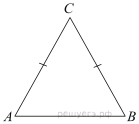 4. Один из углов прямоугольного треугольника равен 30˚, а сумма гипотенузы и меньшего катета равна 12,6 см. Найдите длину гипотенузы.Билет № 2.1. Дайте определение смежных углов и сформулируйте их свойство. 2. Докажите один из признаков параллельности двух прямых.3. Периметр равнобедренного треугольника равен 36 см, основание – 10 см. Найдите боковую сторону этого треугольника.4. На плоскости даны четыре прямые. Известно, что ∠1 = 120°, ∠2 = 60°, ∠3 = 55°. Найдите ∠4.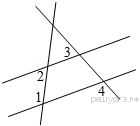 Билет № 3.1. Дайте определение биссектрисы, медианы, высоты треугольника.2. Докажите один из признаков равенства прямоугольных треугольников.3. Прямые m и n параллельны. Найдите ∠3, если ∠1 = 22°, ∠2 = 72°. 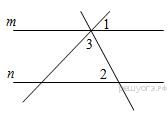 4. В равностороннем треугольнике ABC биссектрисы CN и AM пересекаются в точке P. Найдите ∠MPN.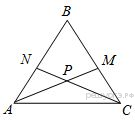 Билет № 4.1. Дайте определение равнобедренного треугольника и сформулируйте его свойства.2. Объясните решение задачи на построение: Отложить от данного луча угол, равный данному.3. Найдите величину угла AOK, если OK — биссектриса угла AOD, ∠DOB = 64°. 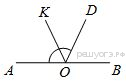 4. Два острых угла прямоугольного треугольника относятся как 4:5. Найдите больший острый угол. Билет № 5.1. Дайте определение параллельных прямых и сформулируйте их свойства. 2. Докажите свойство биссектрисы, проведенной к основанию в равнобедренном треугольнике.3. Один из двух смежных углов в 5 раз больше другого. Найдите эти углы.4. На рисунке ∠ЕDC = ∠КDC, DE = DK, ∠ ECD = 30°. Найдите ∠ ECК.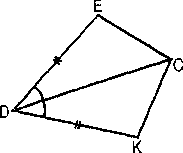 Билет № 6.1. Дайте определение окружности. Объясните, что такое центр, радиус, хорда и диаметр окружности.2. Докажите свойство углов при основании равнобедренного треугольника.3. Один из острых углов прямоугольного треугольника равен 23°. Найдите его другой острый угол. 4. Прямые АD и ВK параллельны, луч ВD – биссектриса угла АВK, ∠АВK = 120°. Найти углы треугольника АВD.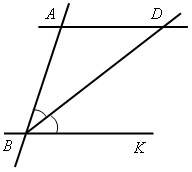 Билет № 7.1. Дайте определение прямоугольного треугольника и сформулируйте его свойства.2. Объясните решение задачи на построение: Построить биссектрису данного угла.3. В треугольнике ABC AC = BC, ∠С = 52°. Найдите внешний угол CBD. 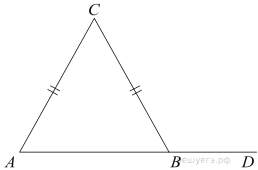 4. Дан прямоугольный треугольник АВС с прямым углом С. Гипотенуза равна 12, катет СВ равен 10, ∠В = 30°. Определите периметр треугольника АВС и угол А.Билет № 8.1. Дайте определение параллельных прямых и сформулируйте признаки параллельных двух прямых. 2. Объясните решение задачи на построение: Построить середину данного отрезка.3. Луч MD — биссектриса угла CMB. Известно, что ∠DMC = 60°. Найдите угол CMA. 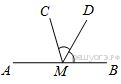 4. Найдите углы треугольника ABC, если угол А на 60° меньше угла В и в 2 раза меньше угла С.Билет № 9.1. Дайте определение внешнего угла треугольника и сформулируйте его свойство. 2. Докажите свойство накрест лежащих углов при параллельных прямых.3. Найти острые углы треугольника АВС.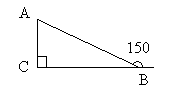 4. На рисунке ВС = AD, ∠1 = ∠2, ∠ACD = 42°, ∠ADC = 108°, CD =6 см. Найдите AB, ∠ CAB, ∠ ABC.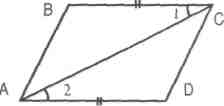 Билет № 10.1. Сформулируйте признаки равенства треугольников.2. Докажите свойство соответственных углов при параллельных прямых.3. Биссектрисы углов B и C треугольника ABC пересекаются в точке K. Найдите ∠ВKC, если ∠В = 40°, ∠C = 80°.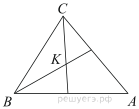 4. Одна из сторон тупоугольного равнобедренного треугольника на 17 см меньше другой. Найдите стороны этого треугольника, если его периметр равен 77 см.Билет № 11.1. Сформулируйте признаки равенства прямоугольных треугольников.2. Докажите свойство односторонних углов при параллельных прямых.3. В равнобедренном треугольнике ABC с основанием AC внешний угол при вершине C равен 123°. Найдите величину угла ABC.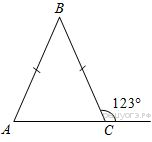 4. На рисунке   BАE = 112о,  DВF = 68о, ВC = 9. Найти сторону АС треугольника АВС.Билет №12.1. Дайте определение параллельных прямых и сформулируйте аксиому параллельных прямых2. Докажите теорему о сумме углов треугольника.3. В треугольнике ABC известно, что AB=АC, ∠ ABC = 108°. Найдите угол ∠ BCA.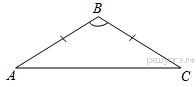 4. Известно, что СО = 5см, АО = 4 см. Найдите периметр треугольника АОВ.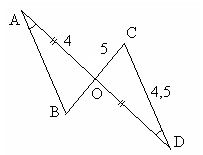 Приложение № 3к приказу отдела образованияот 26.03.2018 № 187Критерии оценивания муниципального публичного зачета1 вопрос: 0 – 1 балл2 вопрос: 0 – 2 балла3 вопрос: 0 – 1 балл4 вопрос: 0 – 2 баллаЗа ответ на вопрос № 2 выставляется 2 балла, если сформулирована правильно теорема и представлено ее доказательство; 1 балл, если сформулирована правильно теорема без доказательства, и 0 баллов во всех других случаях.Ответ на вопрос № 4 (задача), оцениваемый двумя баллами, считается выполненным верно, если выбран правильный путь решения, понятен путь рассуждения, дан верный ответ. Если допущена ошибка, не носящая принципиального характера и не влияющая на общую правильность хода решения, то выставляется на 1 балл меньше.Максимальное количество баллов – 6 баллов.Шкала перевода балловв школьную отметку муниципального публичного зачетаПриложение № 4к приказу отдела образованияот 26.03.2018 № 187Дорожная карта по подготовке и проведению муниципального и регионального публичного зачета по геометрии в 7, 8 классах общеобразовательных организаций Гайского городского округа в 2018 годуОтметка пересдача«3»«4»«5»Балл 0 - 2345 - 6№ п/пМероприятиеСроки реализацииИсполнители1. Информационное сопровождение1. Информационное сопровождение1. Информационное сопровождение1. Информационное сопровождение1.1.Доведение до сведения общеобразовательных организаций (приказы и письма министерства образования Оренбургской области, отдела образования администрации Гайского городского округа) по вопросам организации и проведения муниципального и регионального публичного зачета по геометрии в 7, 8 классахмарт-май 2018 годаОтдел образования, МЦ ОО1.2.Размещение на официальных сайтах отдела образования, общеобразовательных организаций информации об организации и проведении муниципального и регионального публичного зачета по геометрии в 7, 8 классахНе позднее 3 дней после официального поступления информацииОтдел образования, общеобразовательные организации1.3.Создание и своевременное обновление на официальном сайте отдела образования раздела по организации и проведению муниципального и регионального публичного зачета по геометрии в 7, 8 классахмарт-май 2018 годаОтдел образования1.4.Информационно-разъяснительная работа с участниками образовательных отношений об организации и проведении муниципального и регионального публичного зачета по геометрии в 7, 8 классах в ходе проведения совещаний, собраний, классных часов, консультаций и т.д.март-май 2018 годаОтдел образования, МЦ ОО, общеобразовательные организации1.5.Оформление в общеобразовательных организациях информационных стендов по вопросам содержания муниципального и регионального публичного зачета по геометрии в 7, 8 классах март 2018 годаОбщеобразовательные организации2. Нормативно-правовое , методическое и психолого-педагогическое сопровождение 2. Нормативно-правовое , методическое и психолого-педагогическое сопровождение 2. Нормативно-правовое , методическое и психолого-педагогическое сопровождение 2. Нормативно-правовое , методическое и психолого-педагогическое сопровождение 2.1.Подготовка статистического анализа результатов муниципального и регионального публичного зачета по геометрии в 7, 8 классахВ соответствии с графикомОтдел образования, МЦ ОО2.2.Издание приказов об организации, подготовке, проведении и итогах муниципального и регионального публичного зачета по геометрии в 7, 8 классах с предложениями и рекомендациями по дальнейшему совершенствованию деятельностиВ соответствии с графикомОтдел образования, общеобразовательные организации2.3.Разработка методических рекомендаций по подготовке к участию в муниципальном и региональном публичном зачете по геометрии в 7, 8 классахВ соответствии с графикомМЦ ООРуководитель ММО2.4.Организация и проведение методического объединения учителей математики по вопросам:- подготовки и проведения муниципального и регионального публичного зачета по геометрии;- структуры и содержания билетов;- системы оценивания результатов.март-апрель 2018 годаМЦ ОО, ММО, общеобразовательные организации, ШМО2.5.Выявление проблемных зон по результатам муниципального и регионального публичного зачета по геометрии в 7, 8 классах, оказание адресной методической помощи общеобразовательным организациям, показавшим низкие результатымарт-май 2018 годаОтдел образования, МЦ ОО, ММО2.6.Внесение изменений в рабочие программы основе анализа муниципального и регионального публичного зачета по геометрии в 7, 8 классахмарт-май 2018 годаОбщеобразовательные организации2.7.Выявление проблем в формировании базовых предметных компетенций по геометрии, выявление обучающихся «группы риска», создание индивидуальных образовательных маршрутов с учетом дифференцированного подхода к обучению школьниковмарт-апрель 2018 годаОбщеобразовательные организации2.8.Организация психолого-педагогического сопровождения подготовки обучающихся к муниципальному и региональному публичному зачету по геометриимарт-май 2018 годаОбщеобразовательные организации2.9.Организация в рамках внутришкольного контроля мониторинга подготовки обучающихся к муниципальному и региональному публичному зачету по геометриимарт-май 2018 годаОбщеобразовательные организации3. Организационно-технологическое обеспечение3. Организационно-технологическое обеспечение3. Организационно-технологическое обеспечение3. Организационно-технологическое обеспечение3.1.Организация проведения муниципального и регионального публичного зачета по геометрии в 7, 8 классах в соответствии с регламентамиВ соответствии с графикомОтдел образования, МЦ ОО, общеобразовательные организации3.2.Издание приказов об утверждении работников, привлеченных для организации муниципального и регионального публичного зачета по геометрии в 7, 8 классах согласно регламентамВ соответствии с графикомОбщеобразовательные организации3.3Назначение муниципальных и школьных координаторов за проведением муниципального и регионального публичного зачета по геометрии в 7, 8 классахмарт 2018 годаОтдел образования, общеобразовательные организации4. Контроль за проведением 4. Контроль за проведением 4. Контроль за проведением 4. Контроль за проведением 4.1.Обеспечение внутришкольного контроляВ соответствии с графикомОбщеобразовательные организации4.2.Включение в план проверок на следующий учебный год общеобразовательных организаций с «сомнительными результатами»Июнь 2018 года.Отдел образования, МЦ ОО4.3.Осуществление текущего контроля за ходом проведения муниципального и регионального публичного зачета по геометрии в 7, 8 классах май 2018 года.Отдел образования, МЦ ОО4.4.Мониторинг сайтов общеобразовательных организаций с целью контроля за своевременным размещением информации, касающейся муниципального и регионального публичного зачета по геометрии в 7, 8 классахмарт-май 2018 годаОтдел образования, МЦ ОО4.6.Анализ результатов и подведение итогов муниципального и регионального публичного зачета по геометрии в 7, 8 классах По мере поступления результатовОтдел образования, МЦ ОО, общеобразовательные организации4.7.Анализ выполнения дорожной картыАвгуст 2018 годаОтдел образования, МЦ ОО